     Förslag på Packning              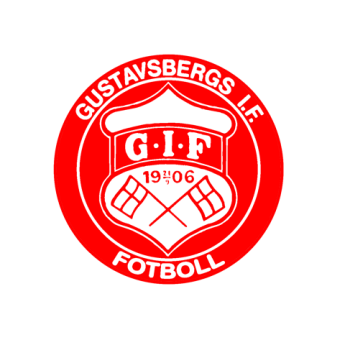 VIKTIG info för att saker inte ska komma bortMÄRK kläderna med namn! Låt barnet packa själv så han vet vad han har med sig.Pricka för när du packar så allt kommer både med och hem. Packa gärna i mindre påsar i väskan så är det enklare att hålla ordning. Ta medSOVATa hemTa medTOALETTSAKERTa hemLuftmadrassHanddukSovsäckSchampoKuddeDuschtvålSovkläderTandborsteGosedjurTandkrämEv. öronpropparSkavsårsplåsterAllergimediciner el. dyliktSPELA (Ombyte för 3 dagar)SolkrämFotbollsskorBenskyddÖVRIGTMatchtröjaSpel/kortlekTränings t-shirtFotbollsshorts (röda)Ev. mobiltelefon och laddareFotbollsstrumpor (röda) 2-3 parHörlurarVattenflaska med namn påBokRyggsäck att ha på dagenPåse till smutstvättTräningsoverallFickpengarRegnjackaKLÄDERMysoverall el. liknandeEn varm tröjaByxorShortsT-shirtsKalsongerStrumporBadshortsTofflor/BadskorRegnjackaKeps